Trường Tiểu học tổ chức gặp mặt kỉ niệm ngày 8/3.Nhân Ngày Quốc tế Phụ nữ 8/3, BGH và BCH công đoàn Trường Tiểu học Giang Biên đã phát động tổ chức nhiều hoạt động ý nghĩa. Bên cạnh hoạt động tuyên truyền, giáo dục về lịch sử và ý nghĩa của Ngày Quốc tế Phụ nữ 8/3 cho CBGVNV, phát động Tuần lễ áo dài, Các hoạt động đó giúp cho CBVGNV tôn vinh truyền thống, giá trị văn hóa dân tộc, trân trọng và đề cao hình ảnh người phụ nữ, giúp mỗi chúng ta thực hành được sự yêu thương, chia sẻ đến những người phụ nữ quanh ta.          Đặc biệt, chiều ngày 6/3/2023, nhà trường đã tổ chức Buổi lễ kỷ niệm Ngày Quốc tế Phụ nữ 8-3 với sự góp mặt đông đủ của CBGVNV nhà trường. Trong buổi lễ kỷ niệm, đồng chí Nguyễn Thị Thu Hiền– Chủ tịch Công đoàn nhà trường đã có bài phát biểu ghi nhận những nỗ lực của tập thể nữ CBGVNV nhà trường trong những năm qua và gửi lời chúc mừng, gửi gắm tình cảm, trân trọng với chị em. Ngay sau đó, đồng chí Nguyễn Văn Kỳ-BTCB, Hiệu trưởng nhà trường có lời chúc tốt đẹp nhất đến với các nữ CBGVNV trường Tiểu học Giang Biên.          Buổi gặp mặt là hoạt động nhằm ôn lại lich sử, ý nghĩa Ngày Quốc tế Phụ nữ 8-3 cũng như tôn vinh nét đẹp, giá trị của người phụ nữ trong đời sống xã hội, khơi dậy niềm tự hào, trách nhiệm gìn giữ truyền thống văn hóa dân tộc trong mỗi cán bộ, giáo viên, nhân viên nhà trường.Một số hình ảnh minh họa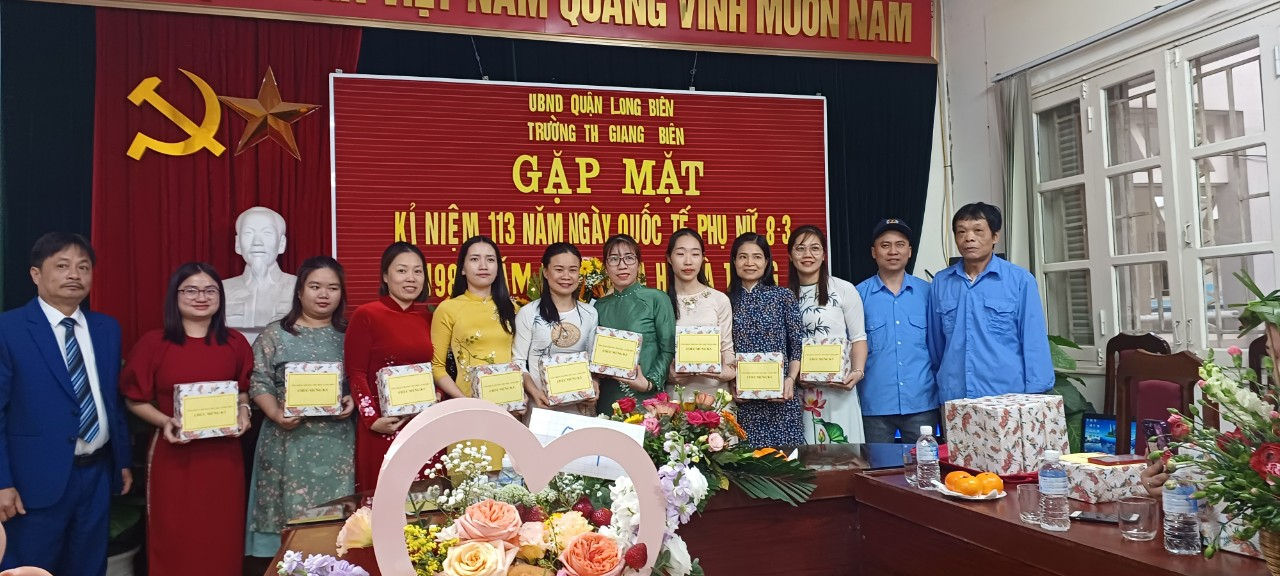 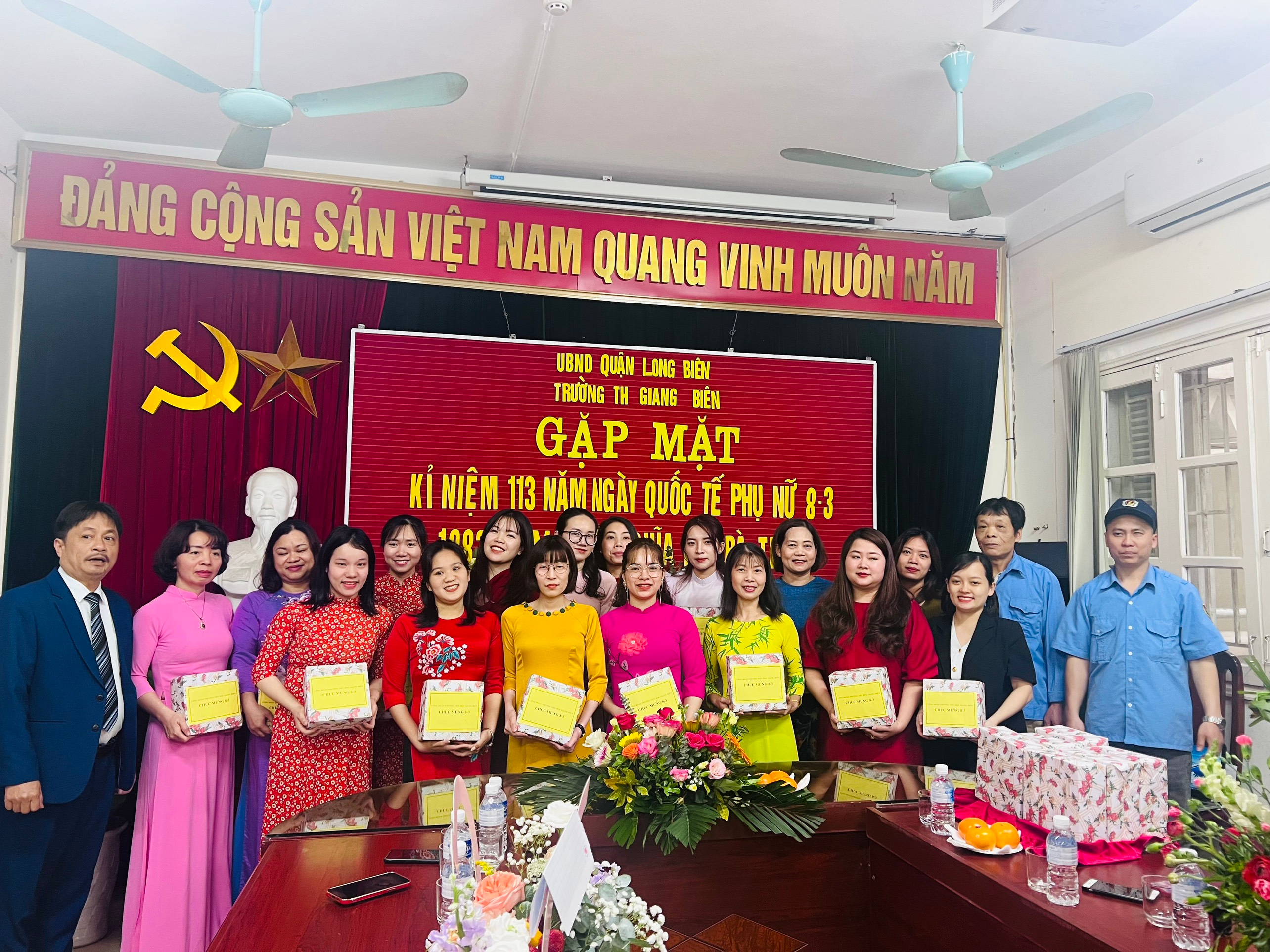 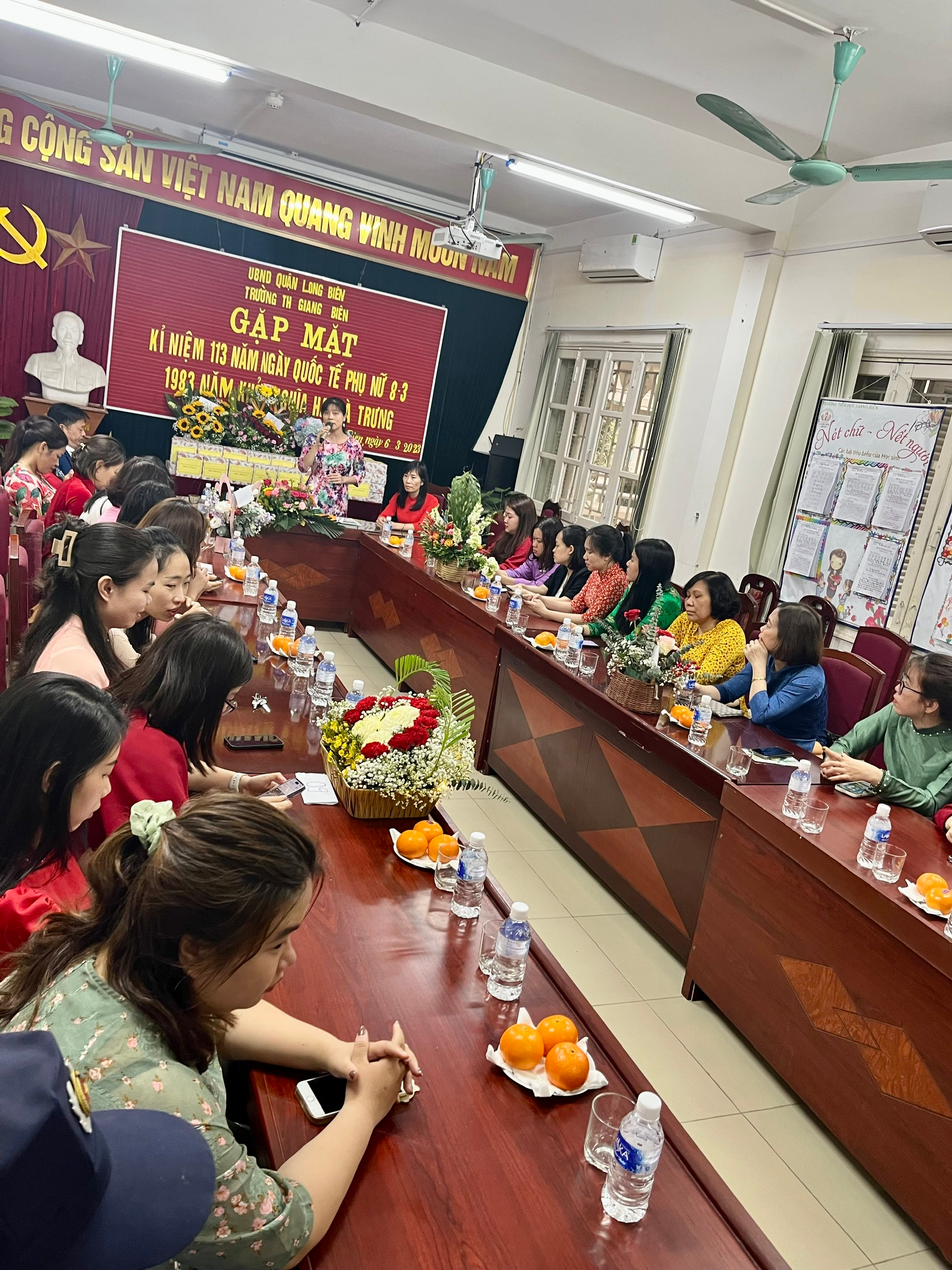 